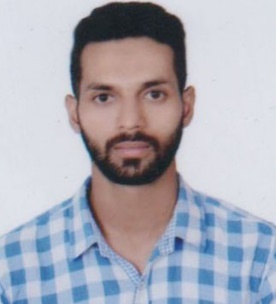 ALIPlace: Dubai on visit visa till 1st March 2018.E-mail ID: ali.262867@2freemail.com Career Objective:A dedicated technocrat committed to profile a progressive career in Mechanical and Automation Engineering domain while contributing to industry’s growth with innovative technologies. Experience:Mahanagat Gas Limited: Mumbai, India, August-September 2017Project Manage:To lead the team for achieving the project objectives.To define and clarify the project scope.To develop policies and procedures to support the achievements of project objectives.To determine and take corrective actionTechnical Skill Set: Industrial Training:Project: Maintenance of machining tool on Lathe machine, Milling machine, Drilling machine.Organization: Government Opium and Alkaloid Factory, Ghazipur (U.P)U.G. Project undertaken:Title-Three Axis Industrial RobotDescription- In this project Asmo motor is used in which worm gears are present inside it, due to which output shaft is independent of input shaft. Industrial robots a promising, cost-saving and flexible alternative for machining applications.My Contribution- Analysis and DesigningArea of Interest:Project ManagementAutomobile EngineeringDesigning of Machine PartsService EngineerMechatronicsAcademic Profile: Achievements:Participant in Workshop of “Automobile Engineering Design” organized at IIT Delhi during Tryst-2014.Participated in Writing Competition at state levelExtra-Curricular Activities:One month training at Automobile WorkshopCo-ordinated in Conference in Key Aspects of interface between Biology and Engineering.Worked as a Cultural Event Coordinator during Amiphoria 2015Participated in a Cricket Championship during Sangathan 2014Key-Competence:EnthusiasmLeadership SkillDiagnose Bike FaultsLanguage Known- English, Urdu, Hindi, German(Basic)Personal Details:Date of Birth                 :                   08/06/1994Sex                                 :                    MaleMarital Status              :                    UnmarriedVisa Status                    :                    Visit VisaReferences will be furnished on request                                                                                                                                                             						AliSoftware:AutoCADPrograming Language:CQualificationsSpecializationBoard/Univ.YearCGPA/%ageB-TechMechanical and AutomationAMITY UNIVERSITY201764.8Std- XIIMath, Physics, Chemistry,M.P. BOARD201366.8Std- XMath, Science, Social Science,M.P. BOARD201062